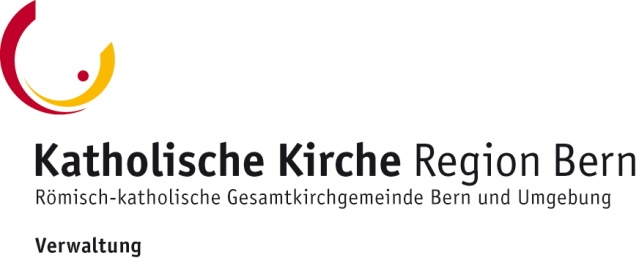 Comisión de Ayuda al Desarrollo y Misiones (KEM)Formulario para solicitud de contribuciónEnviarlo preferiblemente por correo electrónico a global@kathbern.ch(Dirección: Katholische Kirche Region Bern, Frohbergweg 4, Postfach, 3001 Bern)Más información en la página de internet: www.kathbern.ch/global (Le acusamos recibo via correo elctrónico dentro de una semana. Si no le llegase en ese plazo, por favor comuníquenoslo de inmediato).Informaciones generalesInformaciones generalesNúmero de proyecto y añoNombre del proyectoPaísRegiónSolicitanteNombre DirecciónNúmero de teléfonoCorreo electrónicoPágina de internetIBAN bancario y nombre con dirección del titular de la cuentaBIC ( para consignaciones a bancos no suizos)o adjuntar un recibo de consignación bancariaTipo de ProyectoPreguntas sobre la solicitudPreguntas sobre la solicitudOrganizaciónOrganización¿Cómo se llama la organización que gestiona el proyecto localmente (quién está detrás de él)?Localmente, ¿quién dirige el proyecto?En Suiza, ¿cómo se llama la Institución patrocinadora del proyecto?En Suiza, ¿quién es la persona de contacto?¿Hay otras organizaciones involucradas o hay cooperaciones importantes?Nombre de la autoridad supervisora del patrocinio. ¿está reconocida de acuerdo a los requisitos de certificación suizos (ZEWO)?¿Qué organismo es responsable del cumplimiento de las condiciones financieras?¿Cuál es su relación con la Iglesia Católica?¿Qué conexiones tiene usted con la Iglesia católica de Berna?¿Su institución fue apoyada por nosotros anteriormente (año, nombre del proyecto, monto)?FinanciamientoFinanciamientoMonto solicitado¿Cuál es el monto total del proyecto en francos suizos? Por favor incluya presupuesto.¿A cuánto suben las aportaciones propias? de Suizade la organización que gestiona el proyecto localmente.de los beneficiarios¿Recibe usted otras contribuciones financieras, cuánto y de quién?Informar, ¿a quién más está usted preguntando por contribucíón? Preguntas sobre el proyectoPreguntas sobre el proyectoPreguntas sobre el proyectoResumidamente, ¿de qué se trata su proyecto?Por favor incluya como anexo la descripción detallada del mismo.Resumidamente, ¿de qué se trata su proyecto?Por favor incluya como anexo la descripción detallada del mismo.Resumidamente, ¿de qué se trata su proyecto?Por favor incluya como anexo la descripción detallada del mismo.¿Cuál es el entorno del proyecto (geográficamente, económicamente, políticamente, socialmente, etc)?¿Cuál es el entorno del proyecto (geográficamente, económicamente, políticamente, socialmente, etc)?¿Cuál es el entorno del proyecto (geográficamente, económicamente, políticamente, socialmente, etc)?¿Qué metas se deben alcanzar con este proyecto?¿Qué metas se deben alcanzar con este proyecto?¿Qué metas se deben alcanzar con este proyecto?¿Quiénes se beneficiarán con este proyecto (grupos destinatarios)? ¿Quiénes se beneficiarán con este proyecto (grupos destinatarios)? ¿Quiénes se beneficiarán con este proyecto (grupos destinatarios)? ¿A cuántas personas se llega con este proyecto? ¿A cuántas personas se llega con este proyecto? ¿A cuántas personas se llega con este proyecto? ¿Cuándo empezará y cuánto durará este proyecto (cronograma de gestión)? ¿Cuándo empezará y cuánto durará este proyecto (cronograma de gestión)? ¿Cuándo empezará y cuánto durará este proyecto (cronograma de gestión)? ¿Cuáles son los efectos a largo plazo de este proyecto? ¿Cuáles son los efectos a largo plazo de este proyecto? ¿Cuáles son los efectos a largo plazo de este proyecto? Usted, ¿cuándo entregará el reporte del proyecto incluyendo las cuentas del mismo a la Iglesia Católica Región Berna?Usted, ¿cuándo entregará el reporte del proyecto incluyendo las cuentas del mismo a la Iglesia Católica Región Berna?Usted, ¿cuándo entregará el reporte del proyecto incluyendo las cuentas del mismo a la Iglesia Católica Región Berna?AnexosAnexos  Descripción detallada del Proyecto  En proyectos de construcción: incluis los planos  Presupuesto y plan financieroInformaciones adicionalesInformaciones adicionales¿Ya tienes usted fotos u otras ilustraciones para uso promocional?¿Tienes algo más para complementar la información? ObligacionesObligacionesIglesia Católica Región Berna(Autoridad de la glesia católica romana deBerna y alrededores)Organización que gestiona este proyectoResponsabilidad del proyecto Responsabilidad del proyecto La Iglesia católica de la región de Berna confirma por correo electrónico el recibo de la solicitud e informa sobre la decisión de la aplicación. La Iglesia católica de la región de Berna se compromete a hacer las contribuciones aprobadas en la medida acordada.Si es superado el presupuesto superado, no hay derecho a fondos adicionales.La organización que gestiona este proyecto asegura el uso acordado y cuidadoso de los recursos financieros. Ella es responsable de un adecuado uso de los fondos.Cambios en el proyecto necesitan la aprobación explícita de la Iglesia católica de la región de Berna.Cronograma de gestión del proyectoCronograma de gestión del proyectoLa Iglesia católica de la región de Berna puede en todo momento cuestionar sobre el cronograma de gestión.La Iglesia católica de la región de Berna controla el uso legítimo de los fondos.La Iglesia católica de la región de Berna puede tomar medidas para garantizar el uso lícito de los fondos.La organización que gestiona este proyecto informa a la Iglesia católica de la región de Berna regular y continuamente sobre los avances según el cronograma de gestión.A la Iglesia católica de la región de Berna se le presentará el informe final del proyecto, sin ser este solicitado El informe final cumple con los requisitos de acuerdo con lo escrito al momento de ser aprobada la solicitud. Normativa financieraNormativa financieraLos pagos se realizan a través de reconocidos canales o instituciones para transacciones de dinero. La organización que gestiona este proyecto se compromete a utilizar los fondos adecuadamente.En relación con el proyecto no pueden los organizadores del mismo, ni empleados, ni terceras personas; recibir regalos ni otros ofrecimientos.ImprevistosImprevistosGrandes eventos improvistos como las catástrofes naturales, los disturbios políticos o la guerra; pueden imposibilitar el desarrollo del proyecto.En este caso, la Iglesia católica de la región de Berna puede congelar el apoyo o deshacer el ontrato de ayuda, bajo acuerdo con la organización que gestiona el proyecto.La organización que gestiona este proyecto informará inmediatamente a la Iglesia católica de la región de Berna sobre cambios imprevistos en el proyecto o en el desarrollo del mismo.ComunicaciónComunicaciónLa Iglesia católica de la región de Berna puede informar públicamente sobre el financiamiento al proyecto, por ejemplo, en el informe anual, "Berner Pfarrblatt", el sitio web Kathbern.ch o en otros medios interesados.La Iglesia católica de la región de Berna puede proporcionar sus propios logotipos e informaciónes a la organización que gestiona este proyecto.La organización que gestiona este proyecto hace visible en sus informes y publicaciones (por ejemplo la propia página de internet) a la Iglesia católica de la región de Berna como financiadora FirmasFirmasLugar y fechaFirma: solicitanteLugar y fechaFirma: responsable financieroLugar y fechaFirma: director del proyecto